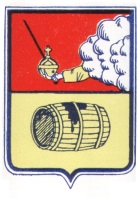 АДМИНИСТРАЦИЯ  МУНИЦИПАЛЬНОГО ОБРАЗОВАНИЯ "ВЕЛЬСКОЕ"ПОСТАНОВЛЕНИЕ08 сентября 2015 года  № 584Об утверждении Порядка направления проектов нормативных правовых актов и принятых правовых актовадминистрации муниципального образования «Вельское»в прокуратуру Вельского района для проведения правовой и антикоррупционной экспертизыВ целях повышения качества нормативных правовых актов администрации муниципального образования «Вельское», в соответствии со статьей 9.1 Федерального закона от 17 января 1992 года № 2202-1 «О прокуратуре Российской Федерации», Федеральным законом от 17 июля 2009 года № 172-ФЗ «Об антикоррупционной экспертизе нормативных правовых актов и проектов нормативных правовых актов»,руководствуясь статьями  устава муниципального образования «Вельское» п о с т а н о в л я ю:1. Утвердить Порядок направления проектов нормативных правовых актов и принятых правовых актов администрации муниципального образования «Вельское» в прокуратуру Вельского района для проведения правовой и антикоррупционной экспертизы.2.  Настоящее постановление опубликовать на официальном сайте муниципального образования «Вельское».3. Контроль за исполнением настоящего постановления возложить на Кузнецову Валентину Николаевну, ведущего специалиста отдела организационной работы и хозяйственного обеспечения администрации муниципального образования «Вельское». 4. Постановление № 195 от 29 декабря 2014 года «Об утверждении Порядка направления проектов нормативных правовых актов и принятых правовых актов администрации муниципального образования «Вельское» в прокуратуру Вельского района для проведения правовой и антикоррупционной экспертизы» считать утратившим законную силу.Глава муниципального образования «Вельское»                      И.А. РогозинПриложение к постановлению                                                         главы муниципального образования «Вельское»                                                                       от 08.09.2015 года № 584    Порядок направления проектовнормативных правовых актов и принятых правовых актов администрации муниципального образования «Вельское»в прокуратуру Вельского района для проведения правовой и антикоррупционной экспертизыНастоящий Порядок устанавливает последовательность действий и сроки предоставления должностными лицами администрации муниципального образования «Вельское» проектов нормативных правовых актов и принятых правовых актов администрации муниципального образования «Вельское» в прокуратуру Вельского района для проведения правовой и антикоррупционной экспертизы.Для проведения правовой и антикоррупционной экспертизы проекты нормативных правовых актов администрации муниципального образования «Вельское» подлежат направлению в прокуратуру Вельского района в срок, согласованный с прокуратурой Вельского района, в электронном виде либо на бумажном носителе.Достоверность документов, направленных в электронном виде, подтверждается направлением на бумажном носителе сопроводительного письма, содержащего перечень направленных в электронном виде документов.При поступлении из прокуратуры Вельского района заключения о наличии в проекте нормативного правового акта коррупциогенных факторов, а также о несоответствии проекта нормативного правового акта федеральному и (или) областному законодательству в проект нормативного правового акта вносятся соответствующие изменения.При отклонении замечаний, изложенных в заключении прокуратуры Вельского района, о причинах такого решения в письменной форме сообщается в прокуратуру в 5-ти дневный срокДля проведения правовой и антикоррупционной экспертизы копии правовых актов, принятых администрацией муниципального образования «Вельское», направляются в прокуратуру Вельского района на бумажном носителе в виде заверенных копий либо в электронном виде в следующие сроки:а)	нормативные правовые акты и иные правовые акты, принятые в срок до 15 числа текущего месяца, не позднее 20-го числа текущего месяца включительно;б)	нормативные правовые акты и иные правовые акты, принятые позднее 15 числа текущего месяца, не позднее 5-го числа месяца, следующего за истекшим.Достоверность документов, направленных в электронном виде, подтверждается направлением на бумажном носителе сопроводительного письма, содержащего перечень направленных в электронном виде документов.